DEBRECENI Csokonai Vitéz Mihály Gimnázium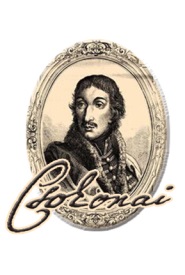 4032 Debrecen, Békessy Béla u. 12.  531-867e-mail: iskola@csokonai-debr.sulinet.hu, OM: 031197 Pedagógusok iskolai végzettsége és szakképzettsége a betöltött munkakör alapján2018/2019. tanév1.egyetem (MA)történelem szakos gimnáziumi tanár, anyanyelvi tanár1.egyetem (MA)történelem szakos gimnáziumi tanár, anyanyelvi tanár1.egyetem (MA)történelem szakos gimnáziumi tanár, anyanyelvi tanár1.egyetem (MA)történelem szakos gimnáziumi tanár, anyanyelvi tanár1.egyetem (MA)történelem szakos gimnáziumi tanár, anyanyelvi tanár1.egyetem (MA)történelem szakos gimnáziumi tanár, anyanyelvi tanár1.egyetem (MA)történelem szakos gimnáziumi tanár, anyanyelvi tanár2.egyetem, ped. szakvizsgamatematika szakos gimnáziumi tanár2.egyetem, ped. szakvizsgamatematika szakos gimnáziumi tanár2.egyetem, ped. szakvizsgamatematika szakos gimnáziumi tanár2.egyetem, ped. szakvizsgamatematika szakos gimnáziumi tanár2.egyetem, ped. szakvizsgamatematika szakos gimnáziumi tanár2.egyetem, ped. szakvizsgamatematika szakos gimnáziumi tanár2.egyetem, ped. szakvizsgamatematika szakos gimnáziumi tanár3.egyetemmatematika ábrázoló geometria szakos gimnáziumi tanár3.egyetemmatematika ábrázoló geometria szakos gimnáziumi tanár3.egyetemmatematika ábrázoló geometria szakos gimnáziumi tanár3.egyetemmatematika ábrázoló geometria szakos gimnáziumi tanár3.egyetemmatematika ábrázoló geometria szakos gimnáziumi tanár3.egyetemmatematika ábrázoló geometria szakos gimnáziumi tanár3.egyetemmatematika ábrázoló geometria szakos gimnáziumi tanár4.egyetemtörténelem- angol szakos gimnáziumi tanár4.egyetemtörténelem- angol szakos gimnáziumi tanár4.egyetemtörténelem- angol szakos gimnáziumi tanár4.egyetemtörténelem- angol szakos gimnáziumi tanár4.egyetemtörténelem- angol szakos gimnáziumi tanár4.egyetemtörténelem- angol szakos gimnáziumi tanár4.egyetemtörténelem- angol szakos gimnáziumi tanár4.egyetemolasz nyelv és irodalom-angol szakos gimnáziumi tanár4.egyetemolasz nyelv és irodalom-angol szakos gimnáziumi tanár4.egyetemolasz nyelv és irodalom-angol szakos gimnáziumi tanár4.egyetemolasz nyelv és irodalom-angol szakos gimnáziumi tanár4.egyetemolasz nyelv és irodalom-angol szakos gimnáziumi tanár4.egyetemolasz nyelv és irodalom-angol szakos gimnáziumi tanár4.egyetemolasz nyelv és irodalom-angol szakos gimnáziumi tanár5.egyetem  sportedző (OKJ)matematika-fizika szakos gimnáziumi tanár5.egyetem  sportedző (OKJ)matematika-fizika szakos gimnáziumi tanár5.egyetem  sportedző (OKJ)matematika-fizika szakos gimnáziumi tanár5.egyetem  sportedző (OKJ)matematika-fizika szakos gimnáziumi tanár5.egyetem  sportedző (OKJ)matematika-fizika szakos gimnáziumi tanár5.egyetem  sportedző (OKJ)matematika-fizika szakos gimnáziumi tanár5.egyetem  sportedző (OKJ)matematika-fizika szakos gimnáziumi tanár6.egyetem magyar nyelv és irodalom-angol szakos gimnáziumi tanár6.egyetem magyar nyelv és irodalom-angol szakos gimnáziumi tanár6.egyetem magyar nyelv és irodalom-angol szakos gimnáziumi tanár6.egyetem magyar nyelv és irodalom-angol szakos gimnáziumi tanár6.egyetem magyar nyelv és irodalom-angol szakos gimnáziumi tanár6.egyetem magyar nyelv és irodalom-angol szakos gimnáziumi tanár6.egyetem magyar nyelv és irodalom-angol szakos gimnáziumi tanár7.egyetempszichológus, angol nyelv és orosz nyelv szakos gimnáziumi tanár7.egyetempszichológus, angol nyelv és orosz nyelv szakos gimnáziumi tanár7.egyetempszichológus, angol nyelv és orosz nyelv szakos gimnáziumi tanár7.egyetempszichológus, angol nyelv és orosz nyelv szakos gimnáziumi tanár7.egyetempszichológus, angol nyelv és orosz nyelv szakos gimnáziumi tanár7.egyetempszichológus, angol nyelv és orosz nyelv szakos gimnáziumi tanár7.egyetempszichológus, angol nyelv és orosz nyelv szakos gimnáziumi tanár8.egyetemmagyar nyelv és irodalom - francia nyelv szakos gimnáziumi tanár8.egyetemmagyar nyelv és irodalom - francia nyelv szakos gimnáziumi tanár8.egyetemmagyar nyelv és irodalom - francia nyelv szakos gimnáziumi tanár8.egyetemmagyar nyelv és irodalom - francia nyelv szakos gimnáziumi tanár8.egyetemmagyar nyelv és irodalom - francia nyelv szakos gimnáziumi tanár8.egyetemmagyar nyelv és irodalom - francia nyelv szakos gimnáziumi tanár8.egyetemmagyar nyelv és irodalom - francia nyelv szakos gimnáziumi tanár9.egyetem, ped. szakvizsga, közokt vez.matematika-fizika szakos középiskolai tanár 9.egyetem, ped. szakvizsga, közokt vez.matematika-fizika szakos középiskolai tanár 9.egyetem, ped. szakvizsga, közokt vez.matematika-fizika szakos középiskolai tanár 9.egyetem, ped. szakvizsga, közokt vez.matematika-fizika szakos középiskolai tanár 9.egyetem, ped. szakvizsga, közokt vez.matematika-fizika szakos középiskolai tanár 9.egyetem, ped. szakvizsga, közokt vez.matematika-fizika szakos középiskolai tanár 9.egyetem, ped. szakvizsga, közokt vez.matematika-fizika szakos középiskolai tanár 10.egyetemrajz és vizuális gimnáziumi tanár10.egyetemrajz és vizuális gimnáziumi tanár10.egyetemrajz és vizuális gimnáziumi tanár10.egyetemrajz és vizuális gimnáziumi tanár10.egyetemrajz és vizuális gimnáziumi tanár10.egyetemrajz és vizuális gimnáziumi tanár10.egyetemrajz és vizuális gimnáziumi tanár11.egyetem, ped. szakvizsga, közokt vez. Mesterpedagógusmatematika-fizika-technika szakos gimnáziumi tanár11.egyetem, ped. szakvizsga, közokt vez. Mesterpedagógusmatematika-fizika-technika szakos gimnáziumi tanár11.egyetem, ped. szakvizsga, közokt vez. Mesterpedagógusmatematika-fizika-technika szakos gimnáziumi tanár11.egyetem, ped. szakvizsga, közokt vez. Mesterpedagógusmatematika-fizika-technika szakos gimnáziumi tanár11.egyetem, ped. szakvizsga, közokt vez. Mesterpedagógusmatematika-fizika-technika szakos gimnáziumi tanár11.egyetem, ped. szakvizsga, közokt vez. Mesterpedagógusmatematika-fizika-technika szakos gimnáziumi tanár11.egyetem, ped. szakvizsga, közokt vez. Mesterpedagógusmatematika-fizika-technika szakos gimnáziumi tanár12.egyetemföldrajz-német nyelv szakos gimnáziumi tanár12.egyetemföldrajz-német nyelv szakos gimnáziumi tanár12.egyetemföldrajz-német nyelv szakos gimnáziumi tanár12.egyetemföldrajz-német nyelv szakos gimnáziumi tanár12.egyetemföldrajz-német nyelv szakos gimnáziumi tanár12.egyetemföldrajz-német nyelv szakos gimnáziumi tanár12.egyetemföldrajz-német nyelv szakos gimnáziumi tanár13.egyetem német nyelv szakos gimnáziumi tanár13.egyetem német nyelv szakos gimnáziumi tanár13.egyetem német nyelv szakos gimnáziumi tanár13.egyetem német nyelv szakos gimnáziumi tanár13.egyetem német nyelv szakos gimnáziumi tanár13.egyetem német nyelv szakos gimnáziumi tanár13.egyetem német nyelv szakos gimnáziumi tanár14.főiskola, egyetem (MA) testnevelő,  biológia szakos gimnáziumi tanár14.főiskola, egyetem (MA) testnevelő,  biológia szakos gimnáziumi tanár14.főiskola, egyetem (MA) testnevelő,  biológia szakos gimnáziumi tanár14.főiskola, egyetem (MA) testnevelő,  biológia szakos gimnáziumi tanár14.főiskola, egyetem (MA) testnevelő,  biológia szakos gimnáziumi tanár14.főiskola, egyetem (MA) testnevelő,  biológia szakos gimnáziumi tanár14.főiskola, egyetem (MA) testnevelő,  biológia szakos gimnáziumi tanár15.egyetem olasz nyelv szakos gimnáziumi tanár15.egyetem olasz nyelv szakos gimnáziumi tanár15.egyetem olasz nyelv szakos gimnáziumi tanár15.egyetem olasz nyelv szakos gimnáziumi tanár15.egyetem olasz nyelv szakos gimnáziumi tanár15.egyetem olasz nyelv szakos gimnáziumi tanár15.egyetem olasz nyelv szakos gimnáziumi tanár16.egyetembiológia- matematika szakos gimnáziumi tanár16.egyetembiológia- matematika szakos gimnáziumi tanár16.egyetembiológia- matematika szakos gimnáziumi tanár16.egyetembiológia- matematika szakos gimnáziumi tanár16.egyetembiológia- matematika szakos gimnáziumi tanár16.egyetembiológia- matematika szakos gimnáziumi tanár16.egyetembiológia- matematika szakos gimnáziumi tanár17.egyetemmagyar nyelv és irodalom- angol nyelv szakos gimnáziumi tanár17.egyetemmagyar nyelv és irodalom- angol nyelv szakos gimnáziumi tanár17.egyetemmagyar nyelv és irodalom- angol nyelv szakos gimnáziumi tanár17.egyetemmagyar nyelv és irodalom- angol nyelv szakos gimnáziumi tanár17.egyetemmagyar nyelv és irodalom- angol nyelv szakos gimnáziumi tanár17.egyetemmagyar nyelv és irodalom- angol nyelv szakos gimnáziumi tanár17.egyetemmagyar nyelv és irodalom- angol nyelv szakos gimnáziumi tanár18.  főiskola, egyetem,   ped. szakvizsga, közokt. vez., Mesterpedagógusének-zene szakos általános iskolai tanár, pedagógiai előadó18.  főiskola, egyetem,   ped. szakvizsga, közokt. vez., Mesterpedagógusének-zene szakos általános iskolai tanár, pedagógiai előadó18.  főiskola, egyetem,   ped. szakvizsga, közokt. vez., Mesterpedagógusének-zene szakos általános iskolai tanár, pedagógiai előadó18.  főiskola, egyetem,   ped. szakvizsga, közokt. vez., Mesterpedagógusének-zene szakos általános iskolai tanár, pedagógiai előadó18.  főiskola, egyetem,   ped. szakvizsga, közokt. vez., Mesterpedagógusének-zene szakos általános iskolai tanár, pedagógiai előadó18.  főiskola, egyetem,   ped. szakvizsga, közokt. vez., Mesterpedagógusének-zene szakos általános iskolai tanár, pedagógiai előadó18.  főiskola, egyetem,   ped. szakvizsga, közokt. vez., Mesterpedagógusének-zene szakos általános iskolai tanár, pedagógiai előadó19.egyetemmatematika-kémia szakos gimnáziumi tanár19.egyetemmatematika-kémia szakos gimnáziumi tanár19.egyetemmatematika-kémia szakos gimnáziumi tanár19.egyetemmatematika-kémia szakos gimnáziumi tanár19.egyetemmatematika-kémia szakos gimnáziumi tanár19.egyetemmatematika-kémia szakos gimnáziumi tanár19.egyetemmatematika-kémia szakos gimnáziumi tanár20.egyetem magyar nyelv és irodalom-orosz -német nyelv szakos gimnáziumi tanár20.egyetem magyar nyelv és irodalom-orosz -német nyelv szakos gimnáziumi tanár20.egyetem magyar nyelv és irodalom-orosz -német nyelv szakos gimnáziumi tanár20.egyetem magyar nyelv és irodalom-orosz -német nyelv szakos gimnáziumi tanár20.egyetem magyar nyelv és irodalom-orosz -német nyelv szakos gimnáziumi tanár20.egyetem magyar nyelv és irodalom-orosz -német nyelv szakos gimnáziumi tanár20.egyetem magyar nyelv és irodalom-orosz -német nyelv szakos gimnáziumi tanár21.egyetem, kémia ped.szakvizsgamatematika kémia szakos gimnáziumi tanár21.egyetem, kémia ped.szakvizsgamatematika kémia szakos gimnáziumi tanár21.egyetem, kémia ped.szakvizsgamatematika kémia szakos gimnáziumi tanár21.egyetem, kémia ped.szakvizsgamatematika kémia szakos gimnáziumi tanár21.egyetem, kémia ped.szakvizsgamatematika kémia szakos gimnáziumi tanár21.egyetem, kémia ped.szakvizsgamatematika kémia szakos gimnáziumi tanár21.egyetem, kémia ped.szakvizsgamatematika kémia szakos gimnáziumi tanár22.főiskola, egyetem német nyelv szakos  tanár, orosz nyelv-lengyel nyelv szakos gimnáziumi tanár 22.főiskola, egyetem német nyelv szakos  tanár, orosz nyelv-lengyel nyelv szakos gimnáziumi tanár 22.főiskola, egyetem német nyelv szakos  tanár, orosz nyelv-lengyel nyelv szakos gimnáziumi tanár 22.főiskola, egyetem német nyelv szakos  tanár, orosz nyelv-lengyel nyelv szakos gimnáziumi tanár 22.főiskola, egyetem német nyelv szakos  tanár, orosz nyelv-lengyel nyelv szakos gimnáziumi tanár 22.főiskola, egyetem német nyelv szakos  tanár, orosz nyelv-lengyel nyelv szakos gimnáziumi tanár 22.főiskola, egyetem német nyelv szakos  tanár, orosz nyelv-lengyel nyelv szakos gimnáziumi tanár 23.egyetem, dráma ped. szakvizsgatörténelem- német nyelv-dráma szakos gimnáziumi tanár23.egyetem, dráma ped. szakvizsgatörténelem- német nyelv-dráma szakos gimnáziumi tanár23.egyetem, dráma ped. szakvizsgatörténelem- német nyelv-dráma szakos gimnáziumi tanár23.egyetem, dráma ped. szakvizsgatörténelem- német nyelv-dráma szakos gimnáziumi tanár23.egyetem, dráma ped. szakvizsgatörténelem- német nyelv-dráma szakos gimnáziumi tanár23.egyetem, dráma ped. szakvizsgatörténelem- német nyelv-dráma szakos gimnáziumi tanár23.egyetem, dráma ped. szakvizsgatörténelem- német nyelv-dráma szakos gimnáziumi tanár24.egyetemorosz nyelv-lengyel szakos gimnáziumi tanár 24.egyetemorosz nyelv-lengyel szakos gimnáziumi tanár 24.egyetemorosz nyelv-lengyel szakos gimnáziumi tanár 24.egyetemorosz nyelv-lengyel szakos gimnáziumi tanár 24.egyetemorosz nyelv-lengyel szakos gimnáziumi tanár 24.egyetemorosz nyelv-lengyel szakos gimnáziumi tanár 24.egyetemorosz nyelv-lengyel szakos gimnáziumi tanár 25.egyetemfizika-matematika-olasz nyelv- latin nyelv szakos gimnáziumi tanár25.egyetemfizika-matematika-olasz nyelv- latin nyelv szakos gimnáziumi tanár25.egyetemfizika-matematika-olasz nyelv- latin nyelv szakos gimnáziumi tanár25.egyetemfizika-matematika-olasz nyelv- latin nyelv szakos gimnáziumi tanár25.egyetemfizika-matematika-olasz nyelv- latin nyelv szakos gimnáziumi tanár25.egyetemfizika-matematika-olasz nyelv- latin nyelv szakos gimnáziumi tanár25.egyetemfizika-matematika-olasz nyelv- latin nyelv szakos gimnáziumi tanár26.egyetem szakvizsgamatematika-kémia szakos középiskolai tanár 26.egyetem szakvizsgamatematika-kémia szakos középiskolai tanár 26.egyetem szakvizsgamatematika-kémia szakos középiskolai tanár 26.egyetem szakvizsgamatematika-kémia szakos középiskolai tanár 26.egyetem szakvizsgamatematika-kémia szakos középiskolai tanár 26.egyetem szakvizsgamatematika-kémia szakos középiskolai tanár 26.egyetem szakvizsgamatematika-kémia szakos középiskolai tanár 27.egyetem, fizika ped. szakvizsgafizika- kémia szakos középiskolai tanár27.egyetem, fizika ped. szakvizsgafizika- kémia szakos középiskolai tanár27.egyetem, fizika ped. szakvizsgafizika- kémia szakos középiskolai tanár27.egyetem, fizika ped. szakvizsgafizika- kémia szakos középiskolai tanár27.egyetem, fizika ped. szakvizsgafizika- kémia szakos középiskolai tanár27.egyetem, fizika ped. szakvizsgafizika- kémia szakos középiskolai tanár27.egyetem, fizika ped. szakvizsgafizika- kémia szakos középiskolai tanár28.egyetemmagyar nyelv és irodalom-latin nyelv szakos gimnáziumi tanár 28.egyetemmagyar nyelv és irodalom-latin nyelv szakos gimnáziumi tanár 28.egyetemmagyar nyelv és irodalom-latin nyelv szakos gimnáziumi tanár 28.egyetemmagyar nyelv és irodalom-latin nyelv szakos gimnáziumi tanár 28.egyetemmagyar nyelv és irodalom-latin nyelv szakos gimnáziumi tanár 28.egyetemmagyar nyelv és irodalom-latin nyelv szakos gimnáziumi tanár 28.egyetemmagyar nyelv és irodalom-latin nyelv szakos gimnáziumi tanár 29.egyetem,  ped. szakvizsga, közokt. vez., Mesterpedagógusmagyar nyelv és irodalom- történelem szakos  középiskolai tanár 29.egyetem,  ped. szakvizsga, közokt. vez., Mesterpedagógusmagyar nyelv és irodalom- történelem szakos  középiskolai tanár 29.egyetem,  ped. szakvizsga, közokt. vez., Mesterpedagógusmagyar nyelv és irodalom- történelem szakos  középiskolai tanár 29.egyetem,  ped. szakvizsga, közokt. vez., Mesterpedagógusmagyar nyelv és irodalom- történelem szakos  középiskolai tanár 29.egyetem,  ped. szakvizsga, közokt. vez., Mesterpedagógusmagyar nyelv és irodalom- történelem szakos  középiskolai tanár 29.egyetem,  ped. szakvizsga, közokt. vez., Mesterpedagógusmagyar nyelv és irodalom- történelem szakos  középiskolai tanár 29.egyetem,  ped. szakvizsga, közokt. vez., Mesterpedagógusmagyar nyelv és irodalom- történelem szakos  középiskolai tanár 30.egyetemmagyar nyelv és irodalom-orosz nyelv szakos gimnáziumi tanár 30.egyetemmagyar nyelv és irodalom-orosz nyelv szakos gimnáziumi tanár 30.egyetemmagyar nyelv és irodalom-orosz nyelv szakos gimnáziumi tanár 30.egyetemmagyar nyelv és irodalom-orosz nyelv szakos gimnáziumi tanár 30.egyetemmagyar nyelv és irodalom-orosz nyelv szakos gimnáziumi tanár 30.egyetemmagyar nyelv és irodalom-orosz nyelv szakos gimnáziumi tanár 30.egyetemmagyar nyelv és irodalom-orosz nyelv szakos gimnáziumi tanár 31.egyetemtörténelem angol nyelv szakos gimnáziumi tanár 31.egyetemtörténelem angol nyelv szakos gimnáziumi tanár 31.egyetemtörténelem angol nyelv szakos gimnáziumi tanár 31.egyetemtörténelem angol nyelv szakos gimnáziumi tanár 31.egyetemtörténelem angol nyelv szakos gimnáziumi tanár 31.egyetemtörténelem angol nyelv szakos gimnáziumi tanár 31.egyetemtörténelem angol nyelv szakos gimnáziumi tanár 32.egyetemmagyar nyelv és irodalom, lengyel nyelv, olasz nyelv szakos gimnáziumi tanár 32.egyetemmagyar nyelv és irodalom, lengyel nyelv, olasz nyelv szakos gimnáziumi tanár 32.egyetemmagyar nyelv és irodalom, lengyel nyelv, olasz nyelv szakos gimnáziumi tanár 32.egyetemmagyar nyelv és irodalom, lengyel nyelv, olasz nyelv szakos gimnáziumi tanár 32.egyetemmagyar nyelv és irodalom, lengyel nyelv, olasz nyelv szakos gimnáziumi tanár 32.egyetemmagyar nyelv és irodalom, lengyel nyelv, olasz nyelv szakos gimnáziumi tanár 32.egyetemmagyar nyelv és irodalom, lengyel nyelv, olasz nyelv szakos gimnáziumi tanár 33.egyetem, főiskolaolasz szakos gimnáziumi tanár, földrajz szakos gimnáziumi tanár (MA), orosz -földrajz szakos  tanár33.egyetem, főiskolaolasz szakos gimnáziumi tanár, földrajz szakos gimnáziumi tanár (MA), orosz -földrajz szakos  tanár33.egyetem, főiskolaolasz szakos gimnáziumi tanár, földrajz szakos gimnáziumi tanár (MA), orosz -földrajz szakos  tanár33.egyetem, főiskolaolasz szakos gimnáziumi tanár, földrajz szakos gimnáziumi tanár (MA), orosz -földrajz szakos  tanár33.egyetem, főiskolaolasz szakos gimnáziumi tanár, földrajz szakos gimnáziumi tanár (MA), orosz -földrajz szakos  tanár33.egyetem, főiskolaolasz szakos gimnáziumi tanár, földrajz szakos gimnáziumi tanár (MA), orosz -földrajz szakos  tanár33.egyetem, főiskolaolasz szakos gimnáziumi tanár, földrajz szakos gimnáziumi tanár (MA), orosz -földrajz szakos  tanár34.egyetemangol nyelv-történelem szakos gimnáziumi tanár 34.egyetemangol nyelv-történelem szakos gimnáziumi tanár 34.egyetemangol nyelv-történelem szakos gimnáziumi tanár 34.egyetemangol nyelv-történelem szakos gimnáziumi tanár 34.egyetemangol nyelv-történelem szakos gimnáziumi tanár 34.egyetemangol nyelv-történelem szakos gimnáziumi tanár 34.egyetemangol nyelv-történelem szakos gimnáziumi tanár 35.egyetemkémia, matematika szakos gimnáziumi tanár35.egyetemkémia, matematika szakos gimnáziumi tanár35.egyetemkémia, matematika szakos gimnáziumi tanár35.egyetemkémia, matematika szakos gimnáziumi tanár35.egyetemkémia, matematika szakos gimnáziumi tanár35.egyetemkémia, matematika szakos gimnáziumi tanár35.egyetemkémia, matematika szakos gimnáziumi tanár36. egyetemolasz nyelv szakos gimnáziumi tanár 36. egyetemolasz nyelv szakos gimnáziumi tanár 36. egyetemolasz nyelv szakos gimnáziumi tanár 36. egyetemolasz nyelv szakos gimnáziumi tanár 36. egyetemolasz nyelv szakos gimnáziumi tanár 36. egyetemolasz nyelv szakos gimnáziumi tanár 36. egyetemolasz nyelv szakos gimnáziumi tanár 37.egyetemmagyar nyelv és irodalom-történelem szakos gimnáziumi tanár 37.egyetemmagyar nyelv és irodalom-történelem szakos gimnáziumi tanár 37.egyetemmagyar nyelv és irodalom-történelem szakos gimnáziumi tanár 37.egyetemmagyar nyelv és irodalom-történelem szakos gimnáziumi tanár 37.egyetemmagyar nyelv és irodalom-történelem szakos gimnáziumi tanár 37.egyetemmagyar nyelv és irodalom-történelem szakos gimnáziumi tanár 37.egyetemmagyar nyelv és irodalom-történelem szakos gimnáziumi tanár 38.egyetem, ped. szakvizsga, főiskola, Mesterpedagógustörténelem -orosz nyelv szakos gimnáziumi  tanár  testnevelő tanár 38.egyetem, ped. szakvizsga, főiskola, Mesterpedagógustörténelem -orosz nyelv szakos gimnáziumi  tanár  testnevelő tanár 38.egyetem, ped. szakvizsga, főiskola, Mesterpedagógustörténelem -orosz nyelv szakos gimnáziumi  tanár  testnevelő tanár 38.egyetem, ped. szakvizsga, főiskola, Mesterpedagógustörténelem -orosz nyelv szakos gimnáziumi  tanár  testnevelő tanár 38.egyetem, ped. szakvizsga, főiskola, Mesterpedagógustörténelem -orosz nyelv szakos gimnáziumi  tanár  testnevelő tanár 38.egyetem, ped. szakvizsga, főiskola, Mesterpedagógustörténelem -orosz nyelv szakos gimnáziumi  tanár  testnevelő tanár 38.egyetem, ped. szakvizsga, főiskola, Mesterpedagógustörténelem -orosz nyelv szakos gimnáziumi  tanár  testnevelő tanár 39.egyetemmagyar nyelv és irodalom-orosz nyelv szakos gimnáziumi tanár , finnugor nyelvész39.egyetemmagyar nyelv és irodalom-orosz nyelv szakos gimnáziumi tanár , finnugor nyelvész39.egyetemmagyar nyelv és irodalom-orosz nyelv szakos gimnáziumi tanár , finnugor nyelvész39.egyetemmagyar nyelv és irodalom-orosz nyelv szakos gimnáziumi tanár , finnugor nyelvész39.egyetemmagyar nyelv és irodalom-orosz nyelv szakos gimnáziumi tanár , finnugor nyelvész39.egyetemmagyar nyelv és irodalom-orosz nyelv szakos gimnáziumi tanár , finnugor nyelvész39.egyetemmagyar nyelv és irodalom-orosz nyelv szakos gimnáziumi tanár , finnugor nyelvész40.egyetemangol nyelv szakos gimnáziumi tanár 40.egyetemangol nyelv szakos gimnáziumi tanár 40.egyetemangol nyelv szakos gimnáziumi tanár 40.egyetemangol nyelv szakos gimnáziumi tanár 40.egyetemangol nyelv szakos gimnáziumi tanár 40.egyetemangol nyelv szakos gimnáziumi tanár 40.egyetemangol nyelv szakos gimnáziumi tanár 41.egyetem, ped. szakvizsga, közokt vez.matematika-fizika-informatika szakos gimnáziumi tanár 41.egyetem, ped. szakvizsga, közokt vez.matematika-fizika-informatika szakos gimnáziumi tanár 41.egyetem, ped. szakvizsga, közokt vez.matematika-fizika-informatika szakos gimnáziumi tanár 41.egyetem, ped. szakvizsga, közokt vez.matematika-fizika-informatika szakos gimnáziumi tanár 41.egyetem, ped. szakvizsga, közokt vez.matematika-fizika-informatika szakos gimnáziumi tanár 41.egyetem, ped. szakvizsga, közokt vez.matematika-fizika-informatika szakos gimnáziumi tanár 41.egyetem, ped. szakvizsga, közokt vez.matematika-fizika-informatika szakos gimnáziumi tanár 42.egyetem főiskolabiológia  szakos gimnáziumi tanár, könyvtáros, biológia szakos  tanár42.egyetem főiskolabiológia  szakos gimnáziumi tanár, könyvtáros, biológia szakos  tanár42.egyetem főiskolabiológia  szakos gimnáziumi tanár, könyvtáros, biológia szakos  tanár42.egyetem főiskolabiológia  szakos gimnáziumi tanár, könyvtáros, biológia szakos  tanár42.egyetem főiskolabiológia  szakos gimnáziumi tanár, könyvtáros, biológia szakos  tanár42.egyetem főiskolabiológia  szakos gimnáziumi tanár, könyvtáros, biológia szakos  tanár42.egyetem főiskolabiológia  szakos gimnáziumi tanár, könyvtáros, biológia szakos  tanár43.egyetem, biológia ped. szakvizsga, Mesterpedagógusbiológia-földrajz- környezettan, informatika szakos gimnáziumi tanár43.egyetem, biológia ped. szakvizsga, Mesterpedagógusbiológia-földrajz- környezettan, informatika szakos gimnáziumi tanár43.egyetem, biológia ped. szakvizsga, Mesterpedagógusbiológia-földrajz- környezettan, informatika szakos gimnáziumi tanár43.egyetem, biológia ped. szakvizsga, Mesterpedagógusbiológia-földrajz- környezettan, informatika szakos gimnáziumi tanár43.egyetem, biológia ped. szakvizsga, Mesterpedagógusbiológia-földrajz- környezettan, informatika szakos gimnáziumi tanár43.egyetem, biológia ped. szakvizsga, Mesterpedagógusbiológia-földrajz- környezettan, informatika szakos gimnáziumi tanár43.egyetem, biológia ped. szakvizsga, Mesterpedagógusbiológia-földrajz- környezettan, informatika szakos gimnáziumi tanár44.egyetem, biológia ped.  szakvizsga, Mesterpedagógusbiológia, földrajz szakos gimnáziumii tanár44.egyetem, biológia ped.  szakvizsga, Mesterpedagógusbiológia, földrajz szakos gimnáziumii tanár44.egyetem, biológia ped.  szakvizsga, Mesterpedagógusbiológia, földrajz szakos gimnáziumii tanár44.egyetem, biológia ped.  szakvizsga, Mesterpedagógusbiológia, földrajz szakos gimnáziumii tanár44.egyetem, biológia ped.  szakvizsga, Mesterpedagógusbiológia, földrajz szakos gimnáziumii tanár44.egyetem, biológia ped.  szakvizsga, Mesterpedagógusbiológia, földrajz szakos gimnáziumii tanár44.egyetem, biológia ped.  szakvizsga, Mesterpedagógusbiológia, földrajz szakos gimnáziumii tanár45.egyetem, etika ped. szakvizsga, közoktatás vez.társadalomismeret, vizuális kultúra, etika szakos gimnáziumi tanár, antropológiai filmkészítő45.egyetem, etika ped. szakvizsga, közoktatás vez.társadalomismeret, vizuális kultúra, etika szakos gimnáziumi tanár, antropológiai filmkészítő45.egyetem, etika ped. szakvizsga, közoktatás vez.társadalomismeret, vizuális kultúra, etika szakos gimnáziumi tanár, antropológiai filmkészítő45.egyetem, etika ped. szakvizsga, közoktatás vez.társadalomismeret, vizuális kultúra, etika szakos gimnáziumi tanár, antropológiai filmkészítő45.egyetem, etika ped. szakvizsga, közoktatás vez.társadalomismeret, vizuális kultúra, etika szakos gimnáziumi tanár, antropológiai filmkészítő45.egyetem, etika ped. szakvizsga, közoktatás vez.társadalomismeret, vizuális kultúra, etika szakos gimnáziumi tanár, antropológiai filmkészítő45.egyetem, etika ped. szakvizsga, közoktatás vez.társadalomismeret, vizuális kultúra, etika szakos gimnáziumi tanár, antropológiai filmkészítő46.egyetemfilozófia szakos középiskolai tanár46.egyetemfilozófia szakos középiskolai tanár46.egyetemfilozófia szakos középiskolai tanár46.egyetemfilozófia szakos középiskolai tanár46.egyetemfilozófia szakos középiskolai tanár46.egyetemfilozófia szakos középiskolai tanár46.egyetemfilozófia szakos középiskolai tanár47.egyetemmagyar nyelvés irodalom szakos  gimnáziumi tanár, etnográfus47.egyetemmagyar nyelvés irodalom szakos  gimnáziumi tanár, etnográfus47.egyetemmagyar nyelvés irodalom szakos  gimnáziumi tanár, etnográfus47.egyetemmagyar nyelvés irodalom szakos  gimnáziumi tanár, etnográfus47.egyetemmagyar nyelvés irodalom szakos  gimnáziumi tanár, etnográfus47.egyetemmagyar nyelvés irodalom szakos  gimnáziumi tanár, etnográfus47.egyetemmagyar nyelvés irodalom szakos  gimnáziumi tanár, etnográfus48.egyetem, főiskolaangol nyelv szakos  gimnáziumi tanár  angol-orosz szakos tanár48.egyetem, főiskolaangol nyelv szakos  gimnáziumi tanár  angol-orosz szakos tanár48.egyetem, főiskolaangol nyelv szakos  gimnáziumi tanár  angol-orosz szakos tanár48.egyetem, főiskolaangol nyelv szakos  gimnáziumi tanár  angol-orosz szakos tanár48.egyetem, főiskolaangol nyelv szakos  gimnáziumi tanár  angol-orosz szakos tanár48.egyetem, főiskolaangol nyelv szakos  gimnáziumi tanár  angol-orosz szakos tanár48.egyetem, főiskolaangol nyelv szakos  gimnáziumi tanár  angol-orosz szakos tanár49.főiskolatestnevelő, földrajz szakos tanár49.főiskolatestnevelő, földrajz szakos tanár49.főiskolatestnevelő, földrajz szakos tanár49.főiskolatestnevelő, földrajz szakos tanár49.főiskolatestnevelő, földrajz szakos tanár49.főiskolatestnevelő, földrajz szakos tanár49.főiskolatestnevelő, földrajz szakos tanár50.főiskola testnevelő, orosz nyelv szakos tanár50.főiskola testnevelő, orosz nyelv szakos tanár50.főiskola testnevelő, orosz nyelv szakos tanár50.főiskola testnevelő, orosz nyelv szakos tanár50.főiskola testnevelő, orosz nyelv szakos tanár50.főiskola testnevelő, orosz nyelv szakos tanár50.főiskola testnevelő, orosz nyelv szakos tanár51.egyetemangol nyelv-magyar nyelv és irodalom -informatika szakos gimnáziumi tanár 51.egyetemangol nyelv-magyar nyelv és irodalom -informatika szakos gimnáziumi tanár 51.egyetemangol nyelv-magyar nyelv és irodalom -informatika szakos gimnáziumi tanár 51.egyetemangol nyelv-magyar nyelv és irodalom -informatika szakos gimnáziumi tanár 51.egyetemangol nyelv-magyar nyelv és irodalom -informatika szakos gimnáziumi tanár 51.egyetemangol nyelv-magyar nyelv és irodalom -informatika szakos gimnáziumi tanár 51.egyetemangol nyelv-magyar nyelv és irodalom -informatika szakos gimnáziumi tanár 52.egyetemtörténelem szakos gimnáziumi tanár, szakpedagógus, közművelődési és népművelési előadó52.egyetemtörténelem szakos gimnáziumi tanár, szakpedagógus, közművelődési és népművelési előadó52.egyetemtörténelem szakos gimnáziumi tanár, szakpedagógus, közművelődési és népművelési előadó52.egyetemtörténelem szakos gimnáziumi tanár, szakpedagógus, közművelődési és népművelési előadó52.egyetemtörténelem szakos gimnáziumi tanár, szakpedagógus, közművelődési és népművelési előadó52.egyetemtörténelem szakos gimnáziumi tanár, szakpedagógus, közművelődési és népművelési előadó52.egyetemtörténelem szakos gimnáziumi tanár, szakpedagógus, közművelődési és népművelési előadó53.egyetemtörténelem- földrajz szakos gimnáziumi tanár 53.egyetemtörténelem- földrajz szakos gimnáziumi tanár 53.egyetemtörténelem- földrajz szakos gimnáziumi tanár 53.egyetemtörténelem- földrajz szakos gimnáziumi tanár 53.egyetemtörténelem- földrajz szakos gimnáziumi tanár 53.egyetemtörténelem- földrajz szakos gimnáziumi tanár 53.egyetemtörténelem- földrajz szakos gimnáziumi tanár 54.egyetemmatematika, fizika szakos gimnáziumi tanár54.egyetemmatematika, fizika szakos gimnáziumi tanár54.egyetemmatematika, fizika szakos gimnáziumi tanár54.egyetemmatematika, fizika szakos gimnáziumi tanár54.egyetemmatematika, fizika szakos gimnáziumi tanár54.egyetemmatematika, fizika szakos gimnáziumi tanár54.egyetemmatematika, fizika szakos gimnáziumi tanár55.egyetemmagyar nyelv és irodalom, történelem szakos gimnáziumi tanár 55.egyetemmagyar nyelv és irodalom, történelem szakos gimnáziumi tanár 55.egyetemmagyar nyelv és irodalom, történelem szakos gimnáziumi tanár 55.egyetemmagyar nyelv és irodalom, történelem szakos gimnáziumi tanár 55.egyetemmagyar nyelv és irodalom, történelem szakos gimnáziumi tanár 55.egyetemmagyar nyelv és irodalom, történelem szakos gimnáziumi tanár 55.egyetemmagyar nyelv és irodalom, történelem szakos gimnáziumi tanár 56.egyetemmagyar nyelv és irodalom-orosz nyelv- német nyelv szakos gimnáziumi tanár 56.egyetemmagyar nyelv és irodalom-orosz nyelv- német nyelv szakos gimnáziumi tanár 56.egyetemmagyar nyelv és irodalom-orosz nyelv- német nyelv szakos gimnáziumi tanár 56.egyetemmagyar nyelv és irodalom-orosz nyelv- német nyelv szakos gimnáziumi tanár 56.egyetemmagyar nyelv és irodalom-orosz nyelv- német nyelv szakos gimnáziumi tanár 56.egyetemmagyar nyelv és irodalom-orosz nyelv- német nyelv szakos gimnáziumi tanár 56.egyetemmagyar nyelv és irodalom-orosz nyelv- német nyelv szakos gimnáziumi tanár 57.egyetem főiskolatestnevelés szakos gimnázium  tanár, földrajz-testnevelés szakos tanár57.egyetem főiskolatestnevelés szakos gimnázium  tanár, földrajz-testnevelés szakos tanár57.egyetem főiskolatestnevelés szakos gimnázium  tanár, földrajz-testnevelés szakos tanár57.egyetem főiskolatestnevelés szakos gimnázium  tanár, földrajz-testnevelés szakos tanár57.egyetem főiskolatestnevelés szakos gimnázium  tanár, földrajz-testnevelés szakos tanár57.egyetem főiskolatestnevelés szakos gimnázium  tanár, földrajz-testnevelés szakos tanár57.egyetem főiskolatestnevelés szakos gimnázium  tanár, földrajz-testnevelés szakos tanár58.egyetemmagyar nyelv és irodalom, történelem szakos gimnáziumi tanár 58.egyetemmagyar nyelv és irodalom, történelem szakos gimnáziumi tanár 58.egyetemmagyar nyelv és irodalom, történelem szakos gimnáziumi tanár 58.egyetemmagyar nyelv és irodalom, történelem szakos gimnáziumi tanár 58.egyetemmagyar nyelv és irodalom, történelem szakos gimnáziumi tanár 58.egyetemmagyar nyelv és irodalom, történelem szakos gimnáziumi tanár 58.egyetemmagyar nyelv és irodalom, történelem szakos gimnáziumi tanár 58.egyetemmagyar nyelv és irodalom, történelem szakos gimnáziumi tanár 59.egyetemmatematika -olasz nyelv szakos gimnáziumi tanár59.egyetemmatematika -olasz nyelv szakos gimnáziumi tanár59.egyetemmatematika -olasz nyelv szakos gimnáziumi tanár59.egyetemmatematika -olasz nyelv szakos gimnáziumi tanár59.egyetemmatematika -olasz nyelv szakos gimnáziumi tanár59.egyetemmatematika -olasz nyelv szakos gimnáziumi tanár59.egyetemmatematika -olasz nyelv szakos gimnáziumi tanár60.egyetemidegennyelvtanár, gyakornok60.egyetemidegennyelvtanár, gyakornok60.egyetemidegennyelvtanár, gyakornok60.egyetemidegennyelvtanár, gyakornok60.egyetemidegennyelvtanár, gyakornok60.egyetemidegennyelvtanár, gyakornok60.egyetemidegennyelvtanár, gyakornok61.egyetemszámítástechnika, matematika és ábrázológeometria szakos gimnáziumi tanár61.egyetemszámítástechnika, matematika és ábrázológeometria szakos gimnáziumi tanár61.egyetemszámítástechnika, matematika és ábrázológeometria szakos gimnáziumi tanár61.egyetemszámítástechnika, matematika és ábrázológeometria szakos gimnáziumi tanár61.egyetemszámítástechnika, matematika és ábrázológeometria szakos gimnáziumi tanár61.egyetemszámítástechnika, matematika és ábrázológeometria szakos gimnáziumi tanár61.egyetemszámítástechnika, matematika és ábrázológeometria szakos gimnáziumi tanár62egyetem, főiskolaped. szakvizsga, közokt. vez., Mesterpedagógusmagyar nyelv és irodalom  szakos gimnáziumi tanár magyar nyelv és irodalom-történelem szakos  tanár 62egyetem, főiskolaped. szakvizsga, közokt. vez., Mesterpedagógusmagyar nyelv és irodalom  szakos gimnáziumi tanár magyar nyelv és irodalom-történelem szakos  tanár 62egyetem, főiskolaped. szakvizsga, közokt. vez., Mesterpedagógusmagyar nyelv és irodalom  szakos gimnáziumi tanár magyar nyelv és irodalom-történelem szakos  tanár 62egyetem, főiskolaped. szakvizsga, közokt. vez., Mesterpedagógusmagyar nyelv és irodalom  szakos gimnáziumi tanár magyar nyelv és irodalom-történelem szakos  tanár 62egyetem, főiskolaped. szakvizsga, közokt. vez., Mesterpedagógusmagyar nyelv és irodalom  szakos gimnáziumi tanár magyar nyelv és irodalom-történelem szakos  tanár 62egyetem, főiskolaped. szakvizsga, közokt. vez., Mesterpedagógusmagyar nyelv és irodalom  szakos gimnáziumi tanár magyar nyelv és irodalom-történelem szakos  tanár 62egyetem, főiskolaped. szakvizsga, közokt. vez., Mesterpedagógusmagyar nyelv és irodalom  szakos gimnáziumi tanár magyar nyelv és irodalom-történelem szakos  tanár 62egyetem, főiskolaped. szakvizsga, közokt. vez., Mesterpedagógusmagyar nyelv és irodalom  szakos gimnáziumi tanár magyar nyelv és irodalom-történelem szakos  tanár 63.egyetemidegennyelvtanár63.egyetemidegennyelvtanár63.egyetemidegennyelvtanár